Publicado en Sigüenza el 17/01/2022 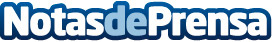 Sigüenza, elegida para la elaboración de un proyecto piloto de su Plan de Acción Local de la Agenda UrbanaCon este fin, el Ayuntamiento ya ha recibido una subvención de 50.000€ concedida por el Ministerio de Transportes, Movilidad y Agenda Urbana, a través de los fondos del Plan de Recuperación, Transformación y ResilienciaDatos de contacto:Javier Bravo949390850Nota de prensa publicada en: https://www.notasdeprensa.es/siguenza-elegida-para-la-elaboracion-de-un Categorias: Marketing Sociedad Castilla La Mancha Ecología Turismo Industria Alimentaria Recursos humanos Patrimonio Construcción y Materiales http://www.notasdeprensa.es